CAMPAMENTO URBANOSEMANA SANTA 2022HORARIO DE 9,00 A 14,00Concejalía Educación y CulturaAyuntamiento de OntígolaDEL 11 DE ABRIL AL 18 DE ABRIL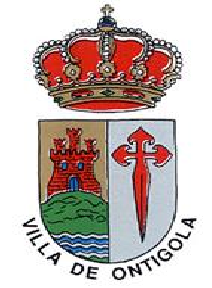 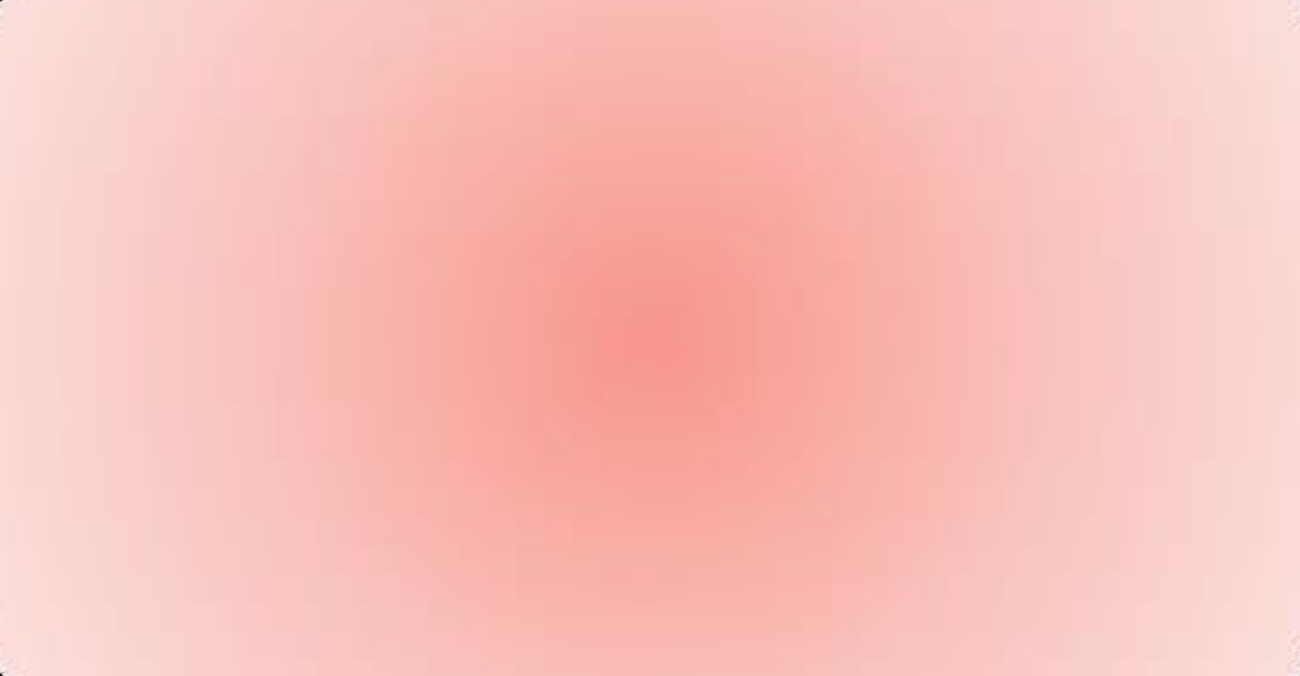 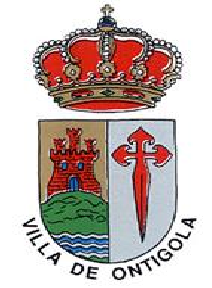 NIÑOS DE 3 A 12 AÑOSCENTRO CÍVICO “LA GALIANA”CONCEPTOEMPADRONADO POR SEMANANO EMPADRONADO POR SEMANAPOR NIÑO20 €30 €DOS MIEMBROS DE LA MISMA UNIDAD FAMILIAR DE CONVIVENCIA18 €28 €TRES O MÁS MIEMBROS DE LA MISMA UNIDAD FAMILIAR DE CONVIVENCIA16 €26 €DESAYUNO DE 7:30 A 9:00: 2 € AL DÍA POR NIÑO HORARIO EXTRA DE 14:00 A 15:30: 1,50 € AL DÍA POR NIÑOPRIORIDAD POR CONCILIACIÓN DE VIDA FAMILIAR Y LABORAL.UNA VEZ VALORADA LA CONCILIACIÓN SE TENDRÁ EN CUENTA EL ORDEN DE INSCRIPCIÓN.HASTA COMPLETAR PLAZASPLAZO DE INSCRIPCIÓN:DEL 4 DE ABRIL AL 7 DE ABRILINSCRIPCIONES EN EL AYUNTAMIENTO DE ONTÍGOLADE LUNES A VIERNES DE 9:00 A 14:00	Teléfono 925142041DESAYUNO DE 7:30 A 9:00: 2 € AL DÍA POR NIÑO HORARIO EXTRA DE 14:00 A 15:30: 1,50 € AL DÍA POR NIÑOPRIORIDAD POR CONCILIACIÓN DE VIDA FAMILIAR Y LABORAL.UNA VEZ VALORADA LA CONCILIACIÓN SE TENDRÁ EN CUENTA EL ORDEN DE INSCRIPCIÓN.HASTA COMPLETAR PLAZASPLAZO DE INSCRIPCIÓN:DEL 4 DE ABRIL AL 7 DE ABRILINSCRIPCIONES EN EL AYUNTAMIENTO DE ONTÍGOLADE LUNES A VIERNES DE 9:00 A 14:00	Teléfono 925142041DESAYUNO DE 7:30 A 9:00: 2 € AL DÍA POR NIÑO HORARIO EXTRA DE 14:00 A 15:30: 1,50 € AL DÍA POR NIÑOPRIORIDAD POR CONCILIACIÓN DE VIDA FAMILIAR Y LABORAL.UNA VEZ VALORADA LA CONCILIACIÓN SE TENDRÁ EN CUENTA EL ORDEN DE INSCRIPCIÓN.HASTA COMPLETAR PLAZASPLAZO DE INSCRIPCIÓN:DEL 4 DE ABRIL AL 7 DE ABRILINSCRIPCIONES EN EL AYUNTAMIENTO DE ONTÍGOLADE LUNES A VIERNES DE 9:00 A 14:00	Teléfono 925142041